Мероприятие в честь Года Мира и Созидания М/к Курган Славыиюнь 2023Председатель Молодежного парламента Павел Шайтанов принял участие в мероприятии в честь Года мира и созидания, которое проходило на мемориальном комплексе «Курган Славы»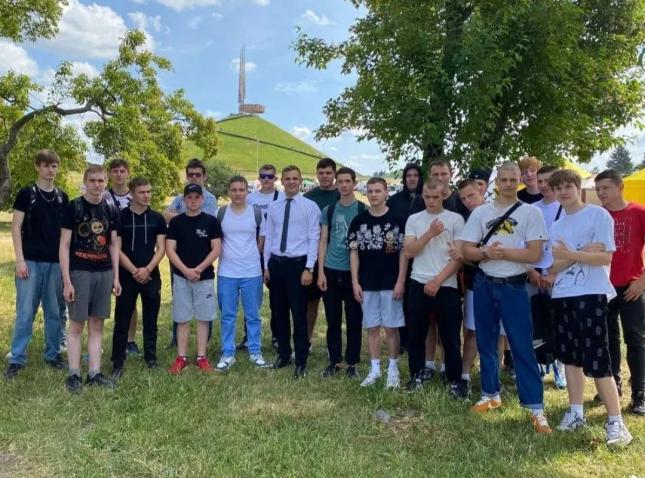 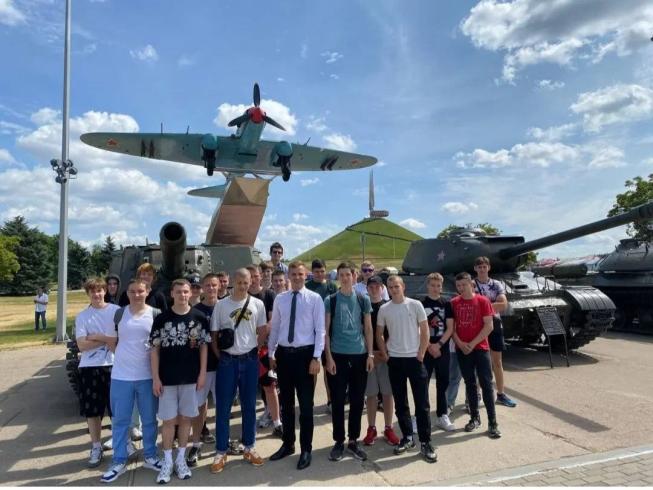 